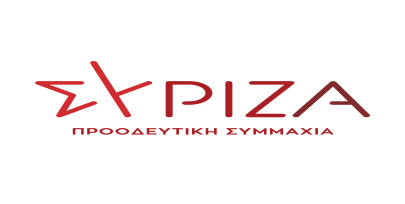 Προς το Προεδρείο της Βουλής των ΕλλήνωνΑναφοράπρος τον ΥπουργόΕργασίας και Κοινωνικών ΥποθέσεωνΘέμα: «Αίτημα Έκτακτης Οικονομικής Ενίσχυσης των Εργαζομένων της THEROS INTERNATIONAL GAMING INC (Casino Rio) και ένταξη σε αμειβόμενα-επιδοτούμενα προγράμματα κατάρτισης».Οι βουλευτές Αχαΐας, Σία Αναγνωστοπούλου και Κώστας Μάρκου καταθέτουν ως αναφορά την επιστολή του Σωματείου Εργαζομένων Καζίνου Ρίου, μέσω της οποίας ζητούν συνάντηση με τον Υπουργό, άμεση οικονομική ενίσχυση προς τις 230 οικογένειες πριν τις γιορτές των Χριστουγέννων, προκειμένου να επιβιώσουν και να ενταχθούν σε κάποιο αμειβόμενο και επιδοτούμενο πρόγραμμα κατάρτισης.Σύμφωνα με την επιστολή, οι 230 εργαζόμενοι της εταιρείας THEROS INTERNATIONAL GAMING INC που έχει υπό την εκμετάλλευση της άδεια λειτουργίας καζίνο στο Νομό Αχαΐας και συγκεκριμένα στο Ρίο, εντός των εγκαταστάσεων του Ξενοδοχείου Πόρτο Ρίο, βιώνουν την απόλυτη εξαθλίωση από τα μέσα Ιουνίου 2022, καθώς η εταιρεία παραμένει κλειστή λόγω αναγκαστικής κατάσχεσης του εξοπλισμού της από πιστωτές. Αυτή η κατάσταση έχει ως επακόλουθο επί πέντε μήνες να μην απασχολούνται και να μην πληρώνονται τους μισθούς τους, να μην μπορούν να υπαχθούν σε κάποια οικονομική ενίσχυση ή πρόνοια, καθώς τυπικά θεωρούνται εργαζόμενοι. Ούτε βεβαίως μπορούν να παραιτηθούν από την εργασιακή τους σχέση. Είναι εξειδικευμένο προσωπικό που επί 26 χρόνια απασχολείται στη συγκεκριμένη επιχείρηση, η άδεια λειτουργίας της επιχείρησης εξακολουθεί να υφίσταται, ενώ ως εργαζόμενοι έχουν μισθολογικές αξιώσεις δεκάδων χιλιάδων ευρώ τις οποίες δεν μπορούν να χαρίσουν.Επισυνάπτεται η σχετική επιστολή.Παρακαλούμε για την άμεση εξέταση της Αναφοράς μετά της επιστολής, για την απάντηση και την ενημέρωσή μας σχετικά με τις ενέργειές σας.Αθήνα, 18.11.2022Οι καταθέτοντες βουλευτέςΑναγνωστοπούλου Αθανασία [Σία]Μάρκου Κώστας